Johnson Production Group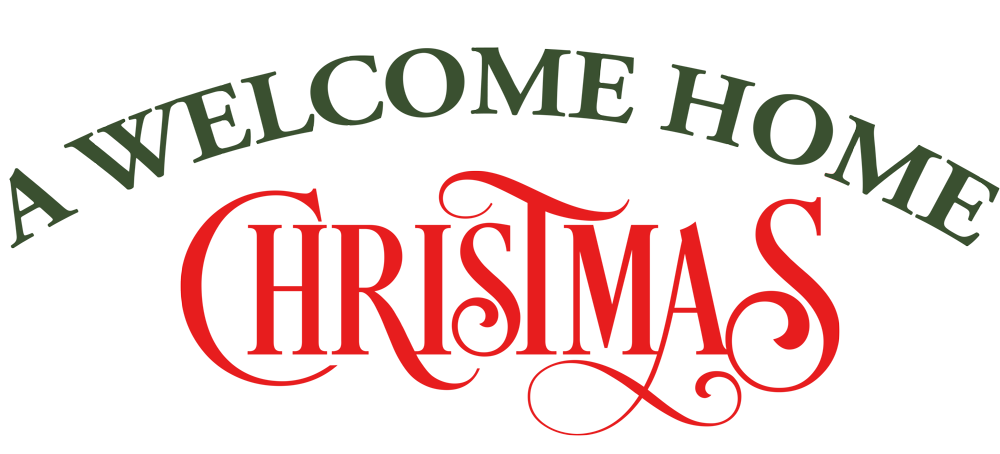 Press KitOne-LinerAfter Chloe Heart, a military counselor for returning vets, is assigned to help Michael Felt, the two fall in love when they organize an Army toy drive for Christmas.SynopsisYoung veteran Chloe Heart is a bright, energetic young lady whose friends and family consider a professional volunteer. Food drives, soup kitchens, environmental awareness - you name it. Lost puppy? She’s on it. Her particular passion is helping underprivileged children - especially a toy drive at Christmastime. This year, however, the toy drive is in jeopardy because the person that normally runs the program resigned from the local Army base. Chloe’s real job is working for the Army as a counselor for returning veterans. When she is assigned to Michael Felt, there is an instant attraction. But both of them do their best to keep it “strictly professional.” After trying to find ways for him to become better acclimated to civilian life, Chloe suggests he put his leadership skills to work and take charge of the annual toy drive. The result is Operation Santa Claus, which takes on a life of its own as the entire community, including the local Army base, comes together to make it a special Christmas for everyone... including Chloe and Michael, who despite their attempt to keep it strictly professional, fall in love with each other.ProducersExecutive ProducerTIMOTHY O. JOHNSONExecutive ProducerMICHAEL VICKERMANProducerKEN CARPENTERKey CastKey Cast BiographiesJANA KRAMERJana Kramer has found success as both an actress and a country music singer. After graduating from high school, the Detroit native headed to New York to pursue a career as an actress. After doing some television work, Kramer relocated to Los Angeles, where she began to appear in feature films, among them the 2003 action film "The Passage" and the 2005 comedy-horror gorefest "Return of the Living Dead: Necropolis." She played a supporting role in the 2006 Adam Sandler comedy "Click." Kramer then appeared in the hit NBC series "Friday Night Lights" from 2007 to 2008, as well as The CW's "90210" from 2008 to 2009. Kramer appeared in the 2008 horror film "Prom Night" and guest starred in a few episodes of HBO's "Entourage" in 2009. That same year, she starred in the slasher film "Laid to Rest" and joined the cast of The CW's hit drama "One Tree Hill." Kramer played an actress who becomes the new face of the fashion line run by series protagonist Sophia Bush. In 2011, Kramer's music career received a jump start when she signed with Warner Bros. Nashville Records. Her song "I Won't Give Up" received wide exposure after it was featured on a 2011 episode of "One Tree Hill."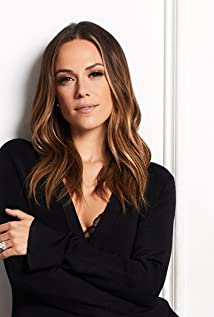 BRANDON QUINNA native of Aurora, Colorado, Brandon Quinn found his passion for acting in high school theater after a serious car accident at the beginning of his junior year that kept him from playing sports. Brandon plays Ronnie Sullivan on the new Netflix hit series, SWEET MAGNOLIAS and will next be seen opposite Kevin Hart in the Quibi series DIE HART. He recently wrapped production on the STX feature film GREENLAND, starring Gerard Butler. Previously, Brandon recurred on KEVIN PROBABLY SAVES THE WORLD, and three seasons of THE FOSTERS. Prior to that he led the John Singleton's series REBEL on BET. Brandon got his start as the lead of Fox Family's long-running cult classic series BIG WOLF ON CAMPUS shortly after moving to Los Angeles. He has continued to work across a wide range of television series including AGAINST THE WALL, GRIMM, ENTOURAGE, CHARMED, THE OC, THE VAMPIRE DIARIES, and NCSI. In 2015, Brandon spent two years studying at a Miesner conservatory, The Miesner Center, working to deepen his understanding of the craft. Brandon is married to his wife of 19 years, Rachel, with whom he has three kids.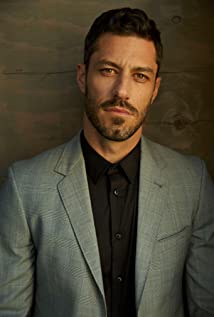 CHARLENE TILTONCharlene Tilton had early roles in television series such as Happy Days and Eight is Enough. She made her first film appearance alongside Jodie Foster in Freaky Friday. In 1978 Tilton made a cameo appearance in the John Milius film Big Wednesday. A year later, she made her big break by landing the role of Lucy Ewing, the sly, vixenish, frequently frustrated granddaughter of Jock Ewing in the popular television series Dallas from 1978 to 1985 and from 1988 to 1990. She also appeared on one episode of the show's spin-off series, Knots Landing, in 1980.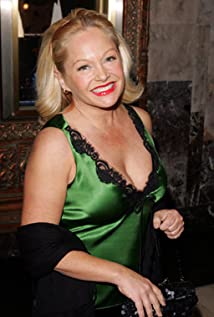 Tilton is also a singer; her own vocals were heard on a 1978 episode of Dallas. In 1984 she released a dance-pop single, "C'est La Vie", which became a hit in several countries in Europe, reaching #1 in Germany.TIM REIDTim Reid was born December 19, 1944 in Norfolk, Virginia and came from a troubled, impoverished childhood. He straightened out his life enough to attend Norfolk State College (now University) and graduate with a business administration degree. He worked for Du Pont in Chicago for a period of time in the late 60s and married his first wife Rita, whom he met at college. They had two children, Tim Reid II (born 1968) and Tori Reid (born 1971); both are currently involved in entertainment. His first taste of the limelight came around the turn of the 70s when he met an insurance agent named Tom Dreesen, and the two of them decided to form a nightclub act called "Tim and Tom". Within six years, both the team and his first marriage had dissolved. At this juncture, Tim decided to focus completely on acting, took up drama classes, and worked as a comic. TV and commercial work started coming his way, finding regular placements on a number of variety series that starred Frankie Avalon, The 5th Dimension singers Marilyn McCoo and Billy Davis Jr., and Richard Pryor in the late 70s.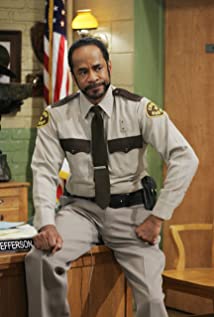 His biggest break, however, came after nabbing the cool and very hip role of "Venus Flytrap" on TV's WKRP in Cincinnati (1978). It is this radio disc jockey character for which Tim is still best known. Other TV series came his way, including Simon & Simon (1981) as Lt. Marcel "Downtown" Brown. Once firmly established, Tim started taking more control over his career. After fronting a number of series including Frank's Place (1987), Snoops (1989) and, most notably, Sister, Sister (1994), he and wife, Daphne Reid, co-founded their own production studio (New Millenium Studios), the first ever built in his native state of Virginia. The short-lived program Linc's (1998), starring both Tim and Daphne, was the first to come out of the studio. Over the years, Daphne has been a frequent partner to Tim both in front and behind the camera lens, as actress and co-producer. Toning down his slick facade over the years, the handsome, mustachioed actor has dedicated himself to films and other projects that have raised social issues as well as increase black awareness. More recently, in 2002, he released his film For Real (2003), which was made at his studio. It took an updated African-American spin on the "Pygmalion" story and starred Tim in the "Henry Higgins" role. The film opened the fifth anniversary of the Hollywood Black Film Festival.CRAIG MORGANCraig Morgan Greer (born July 17, 1964) is an American country music artist. A veteran of the United States Army as a forward observer, Morgan began his musical career in 2000 on Atlantic Records, releasing his self-titled debut album for that label before the closure of its Nashville division in 2000. In 2002, Morgan signed to the independent Broken Bow Records, on which he released three studio albums: 2003's I Love It, 2005's My Kind of Livin', and 2006's Little Bit of Life. These produced several chart hits, including "That's What I Love About Sunday", which spent four weeks at the top of the Billboard country charts while also holding the No. 1 position on that year's Billboard Year-End chart for the country format. A greatest hits package followed in mid-2008 before Morgan signed to BNA Records and released That's Why later that same year. After exiting BNA, Morgan signed with Black River Entertainment and released This Ole Boy in 2012, followed by A Whole Lot More to Me in 2016.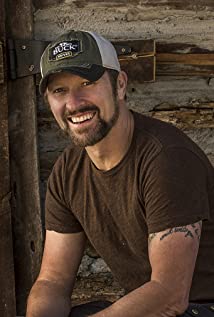 ROSE REIDRose Reid is an American actress and writer raised in southern Nashville, Tennessee. At age 14, she wrote her first script and later helped produce the short film when she was 16. She was hooked from there. When she isn't acting, she enjoys writing and Western horseback riding. She is most known for her starring roles in "The World We Make" and "Finding You."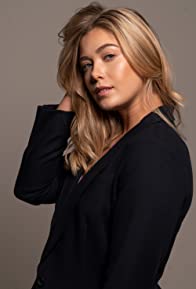 LONDONROSE SELLARSLondon Rose Sellars is an American actor and model who has accumulated numerous commercial and film credits throughout her young career. She was born June 27, 2012 in Memphis, TN to parents Derrick and Meckaela Sellars. LondonRose entered the world of entertainment at a very young age and for the past five years she has been employed in film and television.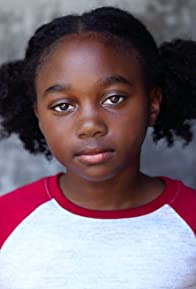 Production CreditsFull CastProduced by Directed by BRIAN HERZLINGER Written by T. BOOKER JAMESMusic by TONY DESARECinematography by MIKE WHITEFilm Editing by CHRIS WITTCasting By LINDSAY CHAGProduction Design by ASHLEY AMEZCUAArt Direction byCOLSON HORTONCostume Design bySHEENA CARPENTERFull CrewProducer BiographiesTIM JOHNSON – Executive ProducerTim Johnson is among the most active and reliable producers in the business thanks to top rate productions and global distribution appeal. Johnson is also responsible for producing the international hit series, DR. QUINN, MEDICINE WOMAN for CBS for over 5 seasons. During his 100-episode tenure, he also developed and produced the original docu-drama COLD CASE for CBS network, which was the very first program to integrate television with the Internet.Johnson has produced over 150 movies, 15 globally released series for every major US network - including ABC, Disney, CBS, NBC, Netfly, FOX and Sony.JOHNSON PRODUCTION GROUP The Johnson Production Group contracts globally to produce television content for international networks, studios and distributors. Based in Los Angeles and Vancouver, British Columbia, the company manages production, facilitates development and financing, procures distribution and guarantees quality and timely execution of its programs. While costs have gone up, so has the demand for quality. No longer is good enough, good enough. Johnson Production Group serves that segment when a show needs to be "A" quality, but produced efficiently enough to meet a locked budget. JPG specializes in value, protection of creative elements, and delivery of a quality finished product.KEN CARPENTER – ProducerProducer/Director Ken Carpenter has helmed numerous projects across film, television, music video, concerts, commercials, branded media and more. His current focus is in the narrative arena.  He recently wrapped principal photography on "Finding You" in Ireland, as well as "Roll With It" in Nashville, TN. He recently produced indie features "Run the Race" (Roadside Attractions) and "The World We Make" (Netflix/Universal Pictures Home Entertainment).Ken’s production experiences have included shoots across the U.S., as well as numerous international locations on several continents. His combination of narrative, documentary, and music-based film experience yields a unique blend of thoughtful and highly visual storytelling.Billing BlockJohnson Production Group Presents “A WELCOME HOME CHRISTMAS”
JANA KRAMER  BRANDON QUINN  CHARLENE TILTON  TIM REID  CRAIG MORGAN
ROSE REID  LONDONROSE SELLARS  Music by  TONY DESARE  
Cinematography by  MIKE WHITE  Film Editing by  CHRIS WITT Casting By  LINDSAY CHAG Production Design by  ASHLEY AMEZCUA   Art Direction by COLSON HORTON
Costume Design by SHEENA CARPENTER  Executive Producers TIMOTHY O. JOHNSON  MICHAEL VICKERMAN  Producer KEN CARPENTER Written by  T. BOOKER JAMES Directed by BRIAN HERZLINGERSongs"Hark the Herald Angels Sing"Words and Music by Charles Wesley and George Whitefield	Performed by Tony DeSare"O Come All Ye Faithful - Christmas Jazz Piano Holiday Trio"	DP arranged by Steve Rice	Published by Sunset Hill Music (ASCAP)Stock media provided by stevericemusic / Pond5"Deck The Halls (Dickens Carolers)Arranged by Stephen J. Rice (ASCAP) and Kristin Chambers (BMI)Published by Sunset Hill Music (ASCAP)Stock media provided by stevericemusic / Pond5"Jingle Bells"Words and Music by James Lord PierpontPerformed by Tony DeSareCourtesy of AJD Entertainment"Christmas Jazz With Saxophone (Jingle Bells) Up-Beat And Swingin"Composed by J. PierpontPublished by M. Benson Music (ASCAP)Stock media provided by mbanksbenson / Pond5"Silent Night"Music and Lyrics by Franz Xaver Gruber and Joseph MohrPerformed by Tony DeSareCourtesy of AJD Entertainment"Oh Holy Night”Music and Lyrics by Adolphe AdamPerformed by Tony DeSareCourtesy of AJD Entertainment"Silent Night"Music and Lyrics by Franz Xaver Gruber and Joseph MohrPerformed by Jana Kramer and Brandon Quinn	"O Holy Night Stampede Redo"Composed by Dennis Joseph Matkosky (ASCAP)	Courtesy of Extreme Production Music USA (ASCAP)Footage used under license from Shutterstock.com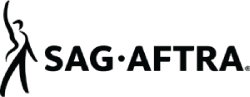 © MMXX Welcome Home Christmas Movie, LLC  All Rights Reserved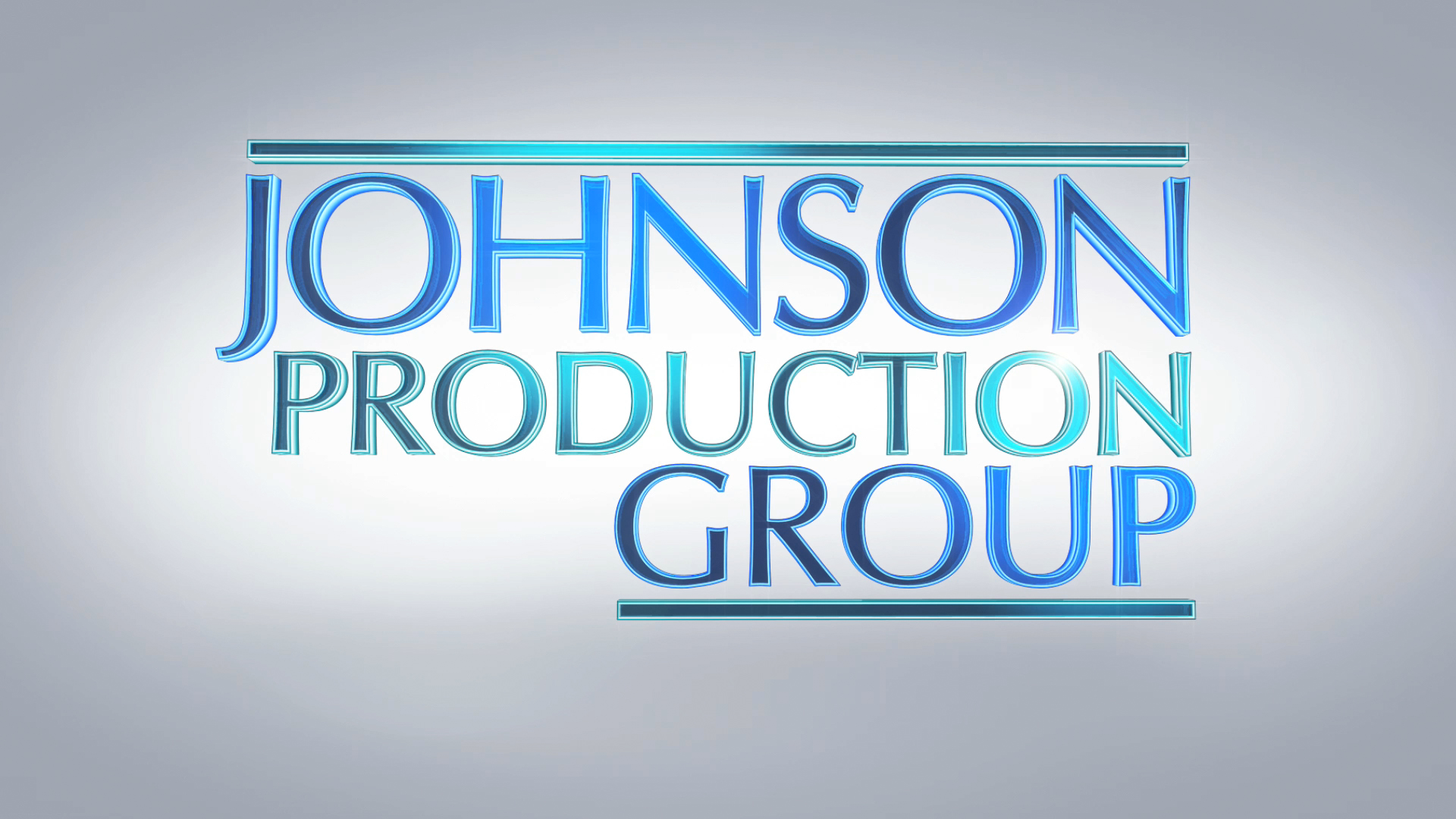 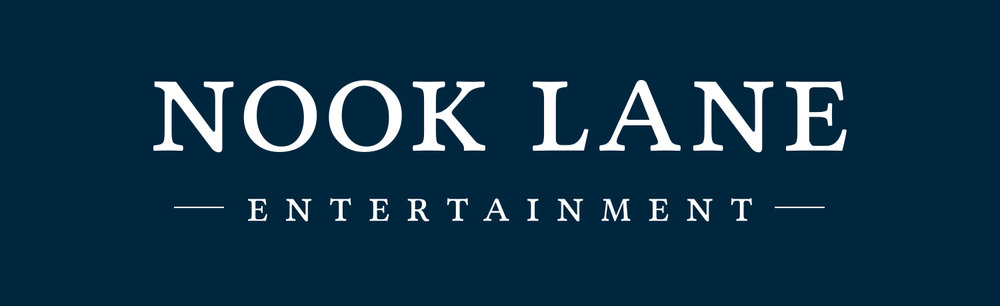 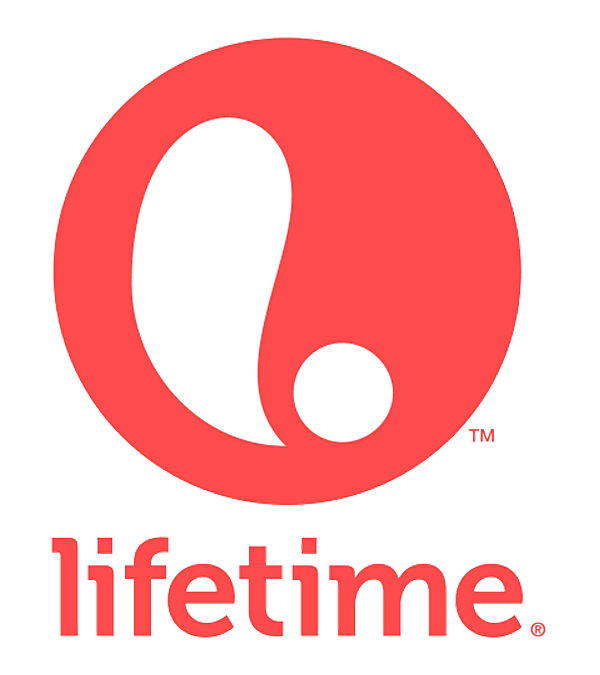 Meta DataLONG (max 3000 characters) synopsisYoung veteran Chloe Heart is a bright, energetic young lady whose friends and family consider a professional volunteer. Food drives, soup kitchens, environmental awareness - you name it. Lost puppy? She’s on it. Her particular passion is helping underprivileged children - especially a toy drive at Christmastime. This year, however, the toy drive is in jeopardy because the person that normally runs the program resigned from the local Army base. Chloe’s real job is working for the Army as a counselor for returning veterans. When she is assigned to Michael Felt, there is an instant attraction. But both of them do their best to keep it “strictly professional.” Michael at first comes across as a hard nose military guy, yet Chloe soon uncovers his softer side. She learns about a patrol dog named Prince that he had to leave behind. Prince saved his life more than once and meant everything to him. He wanted to bring her back with him, but she was reassigned. Chloe also finds out that Michael organized his own toy drive for small villages in Afghanistan. This sparks an idea - to put Michael’s leadership skills to work and organize a new toy drive. The result is Operation Santa Claus, which takes on a life of its own as the entire community comes together to make it a special Christmas for everyone. More importantly, Chloe and Michael begin to fall in love without really knowing it - even though everyone else can see it happening. As the entire town finally gathers for the Christmas Eve party where all the kids will meet Santa Claus and receive their gifts, Chloe reveals one last secret present that she’s been working on behind the scenes. Prince has been returned! Michael is overwhelmed with gratitude as he and Chloe finally acknowledge that their relationship is no longer strictly business. To everyone’s delight, they kiss under the mistletoe... capping off the best welcome home any soldier has ever gotten. (1933)MEDIUM (max 500) synopsisChloe Heart works for the Army as a counselor for returning veterans. When she is assigned to Michael Felt, there is an instant attraction, but they do their best to keep it “strictly professional”. Chloe suggests he put his leadership skills to work and take charge of the annual toy drive. Operation Santa Claus takes on a life of its own as the entire community and local Army base come together to make it a special Christmas for everyone... including Chloe and Michael, who fall in love. (496)SHORT (max 100 characters) synopsisAn army counselor is swept off her feet as she helps a returning soldier adapt to civilian life. (96)5 KEY WORDSArmy veteran, dog, romance, charityCHARACTERChloe HeartMichael FeltLynn HeartGeneral O’TooleCol. Doug ColeTrish BarnsSavannah GoodmansonACTORJANA KRAMERBRANDON QUINNCHARLENE TILTONTIM REIDCRAIG MORGANROSE REIDLONDONROSE SELLARSActorsJANA KRAMERBRANDON QUINNCHARLENE TILTONTIM REIDCRAIG MORGANROSE REIDLONDONROSE SELLARSKRISTOPHER CHARLESREEN VOGELPERRY EIDSONNATALIE RUFFINO WILSONTAMIKO ROBINSON STEELEMECHAELA SELLARSTYLER MERRITTREBECCA LINESJESSICA CRAIGGREG ALLENMEGAN HENRY HERZLINGERROBERT WAYCOLE CLINTONROBERT HAPPY ALLENPHILLIP TRAMMELMARA FLANAGANRoleChloe HeartMichael FeltLynn HeartGeneral O’TooleCol. Doug ColeTrish BarnsSavannah GoodmansonLt. Pat HarlanMayor BetzSanta ClausTinaOlivia GoodmansonAunt DottieFredMrs. GadbawKaraoke DJJudgeVoice of Jana WalzSgt. OtteJason FrommeDog WalkerVolunteer DecoratorMrs. FrommeTIMOTHY O. JOHNSONExecutive producerMICHAEL VICKERMANExecutive producerKEN CARPENTERProducerADAM DRAKEAssociate ProducerKEN BEALEUnit Production Manager KYLER WILSONFirst Assistant DirectorBELLA BRYSONSecond Assistant DirectorMEGHAN JOHANNSecond Second Assistant DirectorSARAH HAASProduction CoordinatorTORI HUNTERScript SupervisorMIKE WHITEA Cam OperatorSAM ROBERTSB Cam OperatorPAUL ERNESTFirst Assistant Camera A CamCOLE H. CARPENTERSecond Assistant CameraSAM ROBERTSJib OperatorJ.T. SUMNERDigital Imaging Technician MATT ANDREWSStill Photographer and Enhanced Content VideographerAMELIA J MOOREStill PhotographerHUNTER DIXONGafferMARK MITCHELLAdditional GafferCHRIS EATONBest Boy ElectricPATRICK STRUNKElectriciansNICK JANNEYMICHAEL STOECKERKey GripCHRIS ROMANAdditional Key GripJOE CROWLEYBest Boy GripDEE BUTLERLocation ManagerEVAN ELEYAssistant Location ManagerKENNETH HAWES, US ARMY/DEPT OF DEFENSEMilitary ConsultantCRAIG MORGANSHELLEY MCCABECostume SupervisorHANNAH SCHMIDTSet CostumersJILL OTTE ANNA WILLIAMSDepartment Head Hair StylistSTACY LOCKHARTDepartment Head Make-Up ArtistMARTINA GOLDTHREATEAssistant Hair StylistJENNY GARNERAssistant Makeup ArtistCOLSON HORTONArt DirectorSPENCER CRENSHAWSet DresserTRAVIS SLAGLEConstruction / BuyerKHAKI STANFORDArt Production AssistantsDREW HUTTOCARLEY HAGGERTY ROYCE CHRISTIAN DIONDANNY DONESProperty MastersERIN PLEWJESSICA RIGSBY Assistant Property MastersNATALIE WILSONTINA KERRBackground Casting CoordinatorSTEVE GRIDERProduction Sound Mixer DYLAN WOODBoom Operator COREY A. RICHKey Set Production AssistantLANCE JOHANNSet Production AssistantsSEDONA FERETTOHEATHER RENE "RÉ" AHONENTRACIE NEGROTTOProduction AccountantALITA HAYESPayroll AccountantASIS ENTERTAINMENT INSURANCEProduction InsuranceTHE CLEARANCE LABTitle ClearanceTROOPS AND ALLIESMarketing and Asset ManagementTIFFANY LONGDirector of Marketing Assets & Enhanced ContentMYAH LIPSCOMBMarketing Assets ManagerMARY COLLINSMarketing Assets CoordinatorTIA GREENHealth Safety SupervisorsLISA VAN WYESABRINA JACKSONSet MedicsMIKE HENRYTONIA HENRYDR. KARL P. KUHNPhysicianCOMPLETE HEALTH PARTNERSMedical Testing RESOLVE MOLECULAR DIAGNOSTICSCOMPREHENSIVE SECURITY INC.Security Services LARRY BURNETTSecurity OfficersBENJAMIN FROELICHDOUG E, JOHNSONSTEPHEN WASSMANTYLER EDWARDSCHARLES HAYNESNICHOLAS JONESKELLEY BELLKey Office Production AssistantCARLEY HAGGERTY Office Production AssistantMARCUS COOLEYTransportation CoordinatorKEITH COOLEYTransportation CaptainAARON COOLEYDriversJASON LANFAIRRAGTOP PICTURE CARSPicture CarsDAVID TINSLEYPicture Car CoordinatorsMIKE WOOTENUNIVERSAL ANIMALS, LLCAnimalsJAMIE STIMACHAnimal CoordinatorKARA BAIRDAnimal WranglerMARVELOUS MISS MAISELPrinceJUPITER M. JONESThe Other DogM & M PLUS CATERINGCatering MARIA VALADEZCatererMARTIN VALADEZChefJENNIFER BARNESAssistant ChefsROBERTO RODRIGUEZDANNY JACKSONServersRYAN KALTENBACHMICHAEL COXKELLEY BELLKey Craft ServiceKYLE BRYANTCraft ServiceKEN BEALEPost Production SupervisorANARCHY POSTAudio Post Production & Color GradingDAN SNOWSound SupervisorTOM BOYKINSound Effects EditorSEAN HIGGINSDialogue EditorsDHYANA CARLTON-TIMSMAGGIE MCCOYKYLE LANEADR MixerRYAN MAGUIREFoley MixerJOAN ROWEFoley ArtistLYNDSEY SCHENKFoley EditorERIC LALICATAOnline SupervisorJOEL IDESColoristTONY DESAREMusic SupervisorMATT GARDOCKIVisual Effects ArtistsAUDIO PRODUCTIONSADR RecordingMOONSHINE POST-PRODUCTIONRAINMAKER STUDIOSBRANDON CLARKADR CoordinatorsISAAC WHALENBOB ARNOADR Recording EngineersCHASE BENCINANTHONY MOLANCONTRAST VISUALSCamera support equipmentTSPANN VIDEONASHVILLE LIGHTING & GRIP, INC.Grip & Electric equipment ADR CREATIVEProduction Supplies & ExpendablesART DOGS PROPSCHRISTMAS DISPLAYS INC.CITATION SUPPORTHEAVY ARTILLERY PRODUCTIONS, LLCMUSIC CITY PRODUCTION RENTALS,LLCROCKBOTTOM RENTALSSPECIAL EVENT SERVICE & RENTAL INC.ADVENTURE COAST, LLCTrailersLAARK ENTERPRISES INC.LUXURIOUS RESTROOMS, LLCDUMPSTERS DELIVEREDSanitation ServicesFUSIONSITESET SAFETY SOLUTIONS, LLCSERVPROSpecial thanks to:ASPIRECALVARY BAPTIST CHURCHCONVERSE & UNDERHILL, PLLCCROSS ROADS CHRISTIAN BOOKSTOREDANA GREERHAMPTON INN SPRINGFIELDKARA SANDERSMAIN STREET BOUTIQUEOVERHOLT & SONS, INC.RANDALL E. BROOKSPHOENIX HOLDING CO.RICHERT & DILLIHASARI LAWRENCEROBERTSON COUNTY HISTORY MUSEUMSHALOM MOVEMENTSPRINGFIELD - ROBERTSON COUNTY AIRPORTWALKER & GARNER ATTORNEYSSTEVE WESTWOLF CREEK TREE FARMTAMERA AND BRANDON BATSON AND FAMILYBURDETT'S TEA SHOP & TRADING COMPANYCITY OF SPRINGFIELD, TENNESSEECOPPER VAULTDAD'S RESTAURANTFIRST PRESBYTERIAN CHURCHJAMES MARSHALLMASSA ENTERPRISESOUR SERENITY SHOPPALESTINE CHURCHPARADISE RANCH & RETREATRELIANT BANKREMAXROBERTSON COUNTY CHAMBER OF COMMERCERYAN AND VALERIE NECCISHERROD CPASPRINGFIELD ELECTRICWINGNUTS AVIATIONVINTAGE WHIMSEY